Publicado en Madrid el 21/09/2020 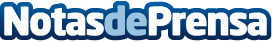 Novedades de la Editorial Vivelibro:  'Teoría del Génesis' de Ángel Sánchez Giménez Ángel Sánchez Giménez acaba de publicar la cautivadora obra la 'Teoría del Génesis' con la Editorial viveLibroDatos de contacto:Josué911 90 39 68Nota de prensa publicada en: https://www.notasdeprensa.es/novedades-de-la-editorial-vivelibro-teoria-del Categorias: Nacional Literatura Entretenimiento Consumo Otras ciencias http://www.notasdeprensa.es